ADAPTAČNÍ PLÁN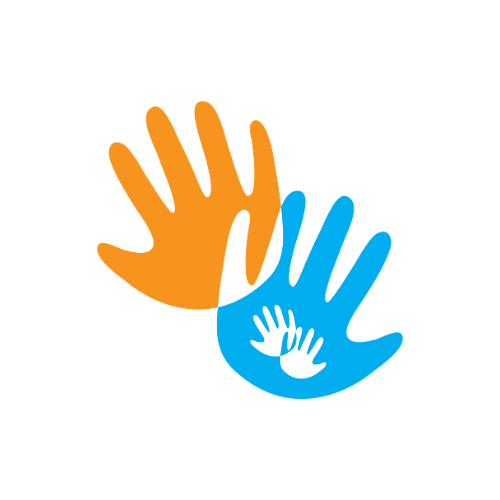 Definice adaptačního období	Adaptačním obdobím rozumíme dobu, během níž si dítě zvyká na nové prostředí (mateřská škola, třída, pedagogové). S každým nástupem do nového zařízení přichází nové adaptační období. Nedá se tedy říci, že pokud dítě již navštěvovalo jinou mateřskou školu, dětskou skupinu nebo podobné zařízení, je již zadaptováno.	Trvání adaptačního období je velice individuální a není možné ho předem jasně definovat, přesto se hovoří až o 2 měsících. Adaptační období v MŠ Ohradní	Za první impuls v dobré adaptaci považujeme již den otevřených dveří, kde může dítě poznat budovu mateřské školy, její prostory, vybavení a zahradu, případně se setkat s některými z pedagogů.Dalším krokem jsou první třídní schůzky spojené s herničkou, které probíhají v červnu po zveřejnění výsledků zápisů daného roku.Realizovat se vždy budou minimálně dva termíny v odpoledních hodinách. Děti si budou moci pohrát v jejich budoucích třídách a rodiče dostanou odpovědi na organizační otázky. Témata třídních schůzek:PlatbyOrganizace školního rokuCo má dítě do školky mít?Co by mělo umět?Prostor pro otázky a odpovědiAdaptační období probíhá dle individuálních potřeb dětí a rodiny. V prvních dnech je možné nechávat dítě ve školce do 9:30 (po svačince) a poté si jej vyzvednout. Dále se po domluvě čas pobytu ve školce může prodlužovat na vyzvednutí před obědem (11:15), až na čas po obědě (12:00). Prvních 14 dní nedoporučujeme nechávat děti spát ve školce. V dalších dnech je dobré stanovit si konkrétní dny, kdy bude dítě zůstávat ve školce do odpoledne a tyto dny dodržovat. Rady pro dobrou adaptaciSepsali jsme pár tipů, které s adaptací mohou pomoci:Součástí dobré adaptace dítěte je ve velké míře i přístup rodičů.Mluvte o školce pozitivně.Zbytečně neprodlužujte ranní loučení. Udělejte si například rituál, po jehož ukončení se rozejdete.Neodcházejte „tajně“ bez rozloučení.Dodržujte domluvy s dětmi - například čas odchodu ze školky.Pokud víte, že jeden z rodičů nese ranní odluku hůře, bude vhodné, aby dítě do školy vodil druhý rodič.Pokud dítě pláče, buďte citliví, ale důslední.Nevyhrožujte dítěti školkou („Počkej, až budeš chodit do školky, tam si tě srovnají“ atp.).Naplánujte si ráno tak, aby dítě nebylo ve stresu.Přicházejte dříve než na poslední chvíli. Dítě si potřebuje ráno chvíli volně pohrát.
Pokud přijdete v 8:30 do školky, dítě nebude mít prostor pro volnou hru a bude rovnou zapojeno do činností. Před nástupem do MŠ je dobré natrénovat organizaci rána (vstávání, hygiena, snídaně, oblékaní...). Pokud není dítě zvyklé být bez vás, pokuste se domluvit s dalšími rodinami, přáteli, že si děti na chvíli vzájemně pohlídáte. Určitě dítěti všechny věci označte, ať není ve stresu, že neví, zda je oblečení jeho.Víme, že adaptační období je těžké nejen pro děti, ale i vás, rodiče. Neostýchejte se nás doptávat, napsat email, nebo si domluvit schůzku.Základní škola a Mateřská škola, Praha 4, Ohradní 49Ohradní 1367/2, Praha 4, 140 00Platnost od 1.5.2024